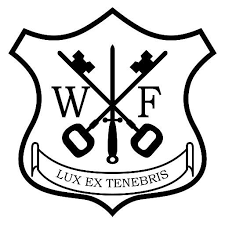 Worship Council MeetingWednesday 20th October 2021AgendaDear Worship council member, Please could we meet at 12:30 in the art room for our first meeting.  We will discuss the following:Opening prayerApologies for absenceWelcomeElection of chair of Worship CouncilFeedback on school assemblies, prayer stations and Christian ethosIdeas for future work of the worship council.Date of next meetingClosing prayer Lunch will be provided for you which you will not need to pay for.